Publicado en   el 21/10/2014 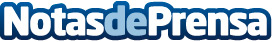 Andalucía continúa en Finlandia la acción para difundir su oferta turística y gastronómica en los países nórdicosLa Consejería de Turismo y Comercio celebrará del 23 de octubre al 1 de noviembre en Helsinki (Finlandia) la acción promocional 'Taste of Andalucía', iniciativa desarrollada recientemente en Suecia con el objetivo de difundir entre el consumidor final de los países nórdicos la oferta turística y gastronómica del destino.En este caso, la actuación tendrá lugar en un céntrico restaurante español de la capitalDatos de contacto:Nota de prensa publicada en: https://www.notasdeprensa.es/andalucia-continua-en-finlandia-la-accion-para Categorias: Andalucia http://www.notasdeprensa.es